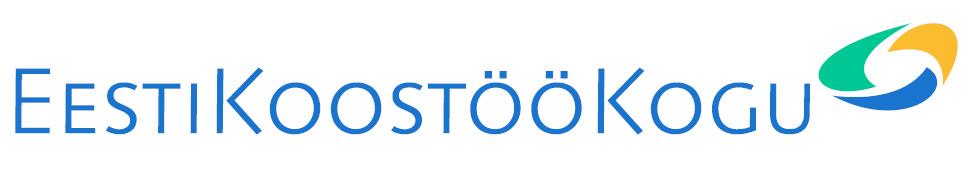 Eesti Koostöö Kogu nõukogu protokoll 02/202011. märts 2020 Algus:11.00Lõpp: 13:00Toimumise koht: JääkelderOsa võtsid: Kaie Karniol, Külli Taro, Triin Vihalemm, Ülar Mark, Andres Kütt.Puudus: Urmo KübarKutsutud: EKK juhataja Kairi Tilga, projektijuht Maarja-Leena Saar ja kommunikatsioonijuht Ebe PiltProtokollis: Kaie KarniolPäevakord:EIA seis. Nõukogu tagasiside sissejuhatusele, edasine ajakava, esitlus ja eelarveEKK 2020 tegevuskava täitmisest.Rahvaalgatusveeb ja kodanikuharidus EKK 2020 eelarve täitmine ja prognoos EKK auditeeritud majandusaastaaruande kinnitamine (vt meiliga saadetud aruanne ja audiitori järeldusotsus)EKK nõukogu 2019. a tegevusaruande kinnitamineMuud teemad
EIA seisTagasiside peatoimetajale: Üldine tagasiside nõukogu poolt: tekst on liiga pikk ja liigselt koormatud erialaste mõistete ja keelekasutusega.  Sissejuhatus peaks olema teaser, inspireerima põhjalikumalt edasi lugema, kokkuvõttev. Praegune pigem mõjub eraldi artiklina. Sama teksti baasil jätkamiseks mõned ettepanekud: Teksti keeleliselt märgatavalt lihtsustada ja oluliselt (lausa radikaalselt!) lühendada, st võiks olla 5-7 (maksimaalselt pool praegusest mahust) lk. Hästi kompaktne, selgete sõnumitega ja peatükkidele viitav. Sealt saab juba kõike täpsemalt edasi lugeda. Infograafika võiks üldse välja jätta ja vaadata, et iga peatüki kõige olulisem tulem saaks peatoimetajapoolse osunduse. Viidata ka sissejuhatuses kogumiku lõpust leitavatele tulevikustsenaariumitele.Külli ja Kaie edastavad ka oma sisulised tähelepanekud e-kirja teel. 1.2 Peatoimetaja edastatud ajagraafik enne sissejuhatuse mustandi saatmist nõukogule: 5.03- EIA peatükid keeletoimetuses viimases kontrollis;11.03 nõukogu tagasiside sissejuhatusele17.03 lõplik sissejuhatus valmis. Materjal valmis saatmiseks
presidendile, keeletoimetusse ning kujundusse. 25.03 EIA lõplikult kujundatud (v.a sissejuhatus ja
presidendi tekst);Presidendi eessõna?Kui kõik tekstid koos ja kujundatud, siis põhiseaduskomisjoni saata (märtsi lõpp-aprilli algus)selle ajakava alusel on trükituna EIA valmis 29.04Esitlus Riigikogus koos pressikonverentsiga 5. mai 2020EIA eelarve EIA eelarve kasutamata jääk: https://docs.google.com/spreadsheets/d/1ObTwnITAH4NkivKy9EWIQwI8dg-Hlg8Cbg1y62UMyVc/edit#gid=0Orienteeruvalt veel vaja väljamakseid teha:  40 000Orienteeruv vaba raha lõpuürituse, vene keelse tõlke ja trüki jaoks ca 7500.EIA 25 tähistamise kulud siia ei mahuOtsustati: 1.1 Nõukogu soovib keeletoimetatud teksti koos põhisõnumitega uuesti lugeda nii kiiresti kui ajagraafik võimaldab. 1.2  EKK korraldab esitluse Riigikogus ja pressikonverentsi. Lisaks esitluse järgsel ajal tänuürituse koostajatele.  Nõukogu ei pidanud optimaalseks suurema avaliku esitluse tegemist, kuna hilissügisel on plaanis suurema vastuvõtu korraldamine EIA 25 sünnipäevaga seoses. Lisaks on seoses koroonaviirusega mai algusesse suuremaid vastuvõtte planeerida ebamõistlik. 1.3  Venekeelne kujundatud, oluliste sõnumite ja visuaalidega tuleb teha. Kui eelarve võimaldab siis ka väiketrükise kujul. Kindlasti digiEIA-s kättesaadaval kujul. EKK 2020 tegevuskava täitmisest.Juhataja ülevaade olulisematest tegevustest:Koostöö Arenguseire Keskusega -  kohtumise järgselt otsustasime, et võiksime omavahel tihemini infot vahetada ja koostööd teha (sh EIA ja harta teemade käsitlemisel). Samuti pakkusid nad välja tulevikustsenaariumite tutvustamise nende teemaõhtul Riigikogus. Selle võimaluse võiks ära kasutada. Arvamusfestivali arutelu Eesti 2035 alal: Tulevikustsenaariumite teemaline arutelu „Kus on tuleviku Eestis hea elada?“. Vaja leida igale stsenaariumile üks kõneleja, moderaator Kristi Grišakov. EIA 25 sünnipäev. Plaan novembris tähistada EIA sünnipäeva. Oleme saanud Marju Lauristinilt nõusoleku uurimustöö koostamiseks. Uurimustöö käsitleks: Läbi 25 aasta EIA olulisemate ja mõjukamate poliitikasoovituste ja nende ühiskonda juurdumise väljatoomine; hinnang 25 aasta inimarengu aruannete mõjule ja ühiskondlikule positsioonile; aruande jätkusuutlikkust silmas pidades soovituste ja tähelepanekute esitamine; kommunikatsiooni jaoks uurimustöö põhisõnumite sõnastamine.Koostöövõrgustiku töö:  Tänaseks on kõik võrgustiku liikmed saanud ankeetküsitluse, millele kolmandik on ka tagasiside saatnud. Ülejäänutele tuleb saata meeldetuletus või helistada. Juba saadud tagasiside põhjal on näha valdav infopuudus EKK tegemiste kohta. Seda hakkab muutma uus kommunikatsiooniinimene, kes käivitab ka regulaarsed uudiskirjad. Kevade lõpuks teeme tagasiside põhjal ülevaate. Kommunikatsioonitöö : Alates veebruarist on EKK-s täiskohaga tööl kommunikatsiooni-spetsialist Ebe Pilt. Tema hakkab üles ehitama rahvaalgatusveebi igakuist kommunikatsiooni ja tööd ajakirjanikega. Samuti loob uudiskirja formaadi ja hakkab seda igakuiselt koostama. Lisaks korraldab EKK üldist kommunikatsiooni (FB kanalid, kodulehekülg ja selle uuendamine, EKK sündmuste kommunikeerimine). Otsustati: võtta teadmiseksRahvaalgatusveeb ja kodanikuharidusega seonduv tegevus Projektijuhi Maarja-Leena Saare ülevaade:Aasta on alanud erakordse eduga: Riigikokku on läbi rahvaalgatusveebi saadetud juba 7 algatust. See on toonud kaasa ka suure annetuste tulu. Järgmised kuud näitavad, kas tegu oli ühekordse tõusulainega. Rahvaalgatusveebi juurde tuli oma magistritöö raames praktikat tegema Toomas Tuul, kelle ülesanne saab olema lühiuurimuse tegemine rahvaalgatusveebis käsitletavatest teemadest ja algatajatest. See annab infot ka sihtgruppidest, kes ei ole algatusi teinud ja kellele vaja kommunikatsiooni suunata. Sisuline koostöö on kokkulepitud ka Soome Sitraga, keda huvitab võrdleva süvaanalüüsi tegemine. Ra.ee modereerimise küsimus: Kui ka KOV tasandile minek, on eriti oluline leida see ressurss moderaatori palkamiseks. Vaja seda filtrit, kes suunab algatuse õige adressaadini, aga filtreeirb ka välja sobimatud algatused, et need ei marginaliseeriks ülejäänud portaali. Küsimus jääb, kuidas saada moderaatori jaoks Riigikantseleist ressurssi. Hea võimalus oleks kasutajatoe edasiarendus panna sisse AVP ideekorjesse ja selleks sealt ka ressurss saada. EKK osaleb Meedianädala programmis: koos Propastopiga teeme digiallkirjastamise teemalise kampaania noortele. Selleks tuleb Ra.ee lehele eraldi katselaud koos tutvustava videoga, kus noored saavad proovida digiallkirja andmist. Kohe pärast meedianädalat algab töö kohalike omavalitsuste kaasarääkimisvõimaluste kaardistamisega. Otsustati: võtta teadmiseksEKK 2020 eelarve täitmine ja prognoos https://drive.google.com/drive/u/1/folders/1vkcuqfZ1p77dU0p7uyYZGr793lYhl8hRJuhataja Kairi Tilga annab ülevaate tuludest ja kuludest:Esimese 2 kuuga oleme:- Tulud: oleme kogunud RA annetustena 1720 EURSuuremad kulud:- EIA autoritele ja toimetajatele väljamakstud tasud 15 220.-- EIA kommunikatsioon 860.-- RA arendused 4920.-- soetanud tööks ja sisustuseks vajalikke väikevahendeid 1380.-Rahataotlused-  Esitasime rahataotluse Teadusagentuuri teaduse populariseerimise rahastusvooru tuleviku stsenaariumitest animatsiooni koostamiseks https://www.etag.ee/rahastamine/populariseerimistoetused/. Summa mida taotlesime: 4950.-Esitasime rahataotluse Kultuuriministeeriumi arhitektuuri ja disainiprojektide vooru avaliku ruumi teemalise rändnäituse lisarahastuse saamiseks.  Summa mida taotlesime: 17 076.-Otsustati: võtta teadmiseksEKK auditeeritud majandusaastaaruande kinnitamine EKK nõukogu tutvus 2019. aasta kohta koostatud majandusaasta aruandega ning Audiitorbüroo ELSS OÜ vandeaudiitori Enn Leppiku poolt allkirjastatud märkusteta järeldusotsusega EKK 2019. a raamatupidamise aastaaruande kohta. Nõukogu on seisukohal, et aruanne kajastab EKK 2019. aasta tegevust ja finantsseisundit õigesti ja õiglaselt.Otsustati:Kinnitada SA Eesti Koostöö Kogu 2019.a majandusaasta aruanne ning allkirjastada see nõukoguliikmete poolt dokobit-keskkonnas Esitada punktis 5.1 nimetatud aruanne asutajale, Riigikontrollile ja RahandusministeeirumileEKK nõukogu 2019. a aruanneNõukogu on koostanud asutajale oma 2019. a tegevuste kohta aruande (vt lisatud protokollile).Otsustati:Kinnitada SA Eesti Koostöö Kogu nõukogu 2019. a tegevusaruanne ning allkirjastada see nõukoguliikmete poolt dokobit-keskkonnas;Esitada punktis 6.1 nimetatud aruanne asutajale, Riigikontrollile ja Rahandusministeeriumile.7, muud teemad.7.1 EIA jätkuprojektid ja sündmused: 	Juhataja Kairi Tilga annab ülevaate EIA jätkuprojektide ideedest:Rändnäitus raamatukogudesse: Esimese kahe kuuga oleme paikka saanud näituse meeskonna ja üldise kontseptsiooni: Kuraator: Kairi TilgaSisutekstide autorid: Teele Pehk ja Elo KiivetKujundaja Mae Kivilo, OÜ TiibSamuti on paigas 2020. a marsruut: Paide (august-september); Rakvere (oktoober); Narva (november); Jõhvi (detsember)Näituse eesmärk:Tõsta inimeste teadlikkust avalikust ruumist ja selle mõjust heaolule; Populariseerida kaasarääkimise õigusi;Tekitada elukeskkonna ja linnaruumi teemalisi kogukondlike mõttevahetusi, ideetalguid, osaluskohvikuid, koolitusi, loenguid, kärajaid vms; Kutsume kohapealse avaliku ruumi peale mõtlema raamatukogu, KOV, noortekeskus, noorte volikogu, piirkondlikud arenduskeskused, aktiivsed seltsid, kultuurimajad-teatrid, kool, kohalik ajakirjandus. Populariseerida EIA teemasid ja autoreid.7.2 EIA uue teema valikud: Järgmise EIA jaoks teha eraldi koosolek mais. Triin koostab selleks ajaks ettepankud EIA struktuuri ja formaadi värskendamiseks, muutmiseks (vaja sisse tuua innovaatlist komponenti, parimaid mudeleid ja praktikaid maailmast, mida saaks ka Eestis üle võtta jne). Kairi uurib arvamusi, kas ja sel juhul mida saaks EIAs käsitleda Eesti rohepöörde kontekstis, Kairi koos Külliga pakuvad välja vaimse teema võimalikud käsitlemisnurgad ja Andres pakub välja suurandmete teemalise EIA võimaliku fookuse. 7.3 RES 2021-2024 taotlused ja tagasiside:EKK kontor tegi VPK IT osakonnaga koos lisaeearve projekti EKK IT-kulude suurendamiseks 2021-2024 perioodil.  Projekt nägi ette Ra.ee arenduseks + digiEIA kaasaajastamise lisavajaduseks 28 800  aastas. Andrese kommentaar: igatahes on ok teenust sisse osta ka tulevikus, aga mitte vabalt turult vaid riigi IT-majast EKK kontor esitas läbi VPK raamatupidaja lisaeelarve taotluse 2021-2024 perioodiks ka EIA autorkonna tasude tõstmiseks: lisavajadus 19 700 aastasOtsustati: 7.1 Näituseteemaga edasi minna. Igast piirkonnast leida häid näiteid ja neid kohalikus kommunikatsioonis kasutada. Kaasata kohalik ajakirjandus (sh raadio). Näituse meelsus võiks olla, et maal on elu äge!7.2 Järgmise EIA teemavalikuid arutada mais7.3 Võtta teadmiseks RES 2021-2024 esitatud taotlusedNõukogu protokoll on allkirjastatud digitaalselt........................................                                            Kaie Karniol                                                                
koosoleku juhataja                                                                          .........................................                                           .................................. Andres Kütt                                                                      Külli Taro                                                        ……………………………			………………………Triin Vihalemm 					Ülar Mark
                